ՈՐՈՇՈՒՄ N 31-Ա02 ՄԱՅԻՍԻ 2019թ.ԿԱՊԱՆ  ՀԱՄԱՅՆՔԻ ԱՎԱԳԱՆՈՒ 2019 ԹՎԱԿԱՆԻ ՄԱՅԻՍԻ 2-Ի               ԹԻՎ 3 ԱՐՏԱՀԵՐԹ ՆԻՍՏԻ ՕՐԱԿԱՐԳԸ ՀԱՍՏԱՏԵԼՈՒ ՄԱՍԻՆՂեկավարվելով «Տեղական ինքնակառավարման մասին» Հայաստանի Հանրապետության օրենքի 14-րդ և 17-րդ հոդվածներով և հաշվի առնելով համայնքի ղեկավարի առաջարկությունը նիստի օրակարգը հաստատելու մասին, համայնքի ավագանին  ո ր ո շ ու մ  է.Հաստատել Կապան համայնքի ավագանու 2019 թվականի մայիսի 2-ի թիվ 3  արտահերթ նիստի օրակարգը.Հայաստանի Հանրապետության Սյունիքի մարզի Կապան համայնքի 2019 թվականի բյուջեի կատարման առաջին եռամսյակի հաղորդումն ի գիտություն ընդունելու մասինՀայաստանի Հանրապետության Սյունիքի մարզի Կապան համայնքի Նորաշենիկ բնակավայրում /գյուղում/ գտնվող, համայնքային սեփականություն հանդիսացող  0.0551 հա հողամասի նպատակային նշանակությունը փոփոխելու և նվիրատվության կարգով Հայաստանի Հանրապետությանը, ի դեմս «Հայաստանի Հանրապետության գյուղատնտեսության նախարարության աշխատակազմ» պետական կառավարչական հիմնարկին փոխանցելու մասինԿապան համայնքի վարչական տարածքում, համայնքային սեփականություն հանդիսացող, Կապան համայնքի Աճանան գյուղում գտնվող գյուղատնտեսական նշանակության  այլ հողերից  0.59058 հա  հողամաս «Զանգեզուրի պղնձամոլիբդենային կոմբինատ» ՓԲ ընկերությանը  սահմանափակ օգտվելու իրավունքով /սերվիտուտ/ տրամադրելու մասինԿապան համայնքի վարչական տարածքում, համայնքային սեփականություն հանդիսացող, Կապան համայնքի Աճանան գյուղի 1-ին փողոցի թիվ 75 հասցեում գտնվող բնակավայրերի նշանակության  այլ հողերից  0.03421 հա  հողամասը «Զանգեզուրի պղնձամոլիբդենային կոմբինատ» ՓԲ ընկերությանը սահմանափակ օգտվելու իրավունքով /սերվիտուտ/ տրամադրելու մասինԿապան համայնքի վարչական տարածքում, համայնքային սեփականություն հանդիսացող, Կապան համայնքի Աճանան գյուղի 1-ին փողոցի թիվ 74 հասցեում գտնվող բնակավայրերի նշանակության  ընդհանուր օգտագործման  հողերից  0.00516 հա  հողամասը «Զանգեզուրի պղնձամոլիբդենային կոմբինատ» ՓԲ ընկերությանը  սահմանափակ օգտվելու իրավունքով /սերվիտուտ/ տրամադրելու մասինԿապան համայնքի վարչական տարածքում, համայնքային սեփականություն հանդիսացող, Կապան համայնքի Աճանան գյուղի Գետափ փողոցի թիվ 28 հասցեում գտնվող «արդյունաբերության, ընդերքօգտագործման և այլ արտադրական նշանակության օբյեկտների» կատեգորիայի «գյուղատնտեսական արտադրական օբյեկտների» գործառնական նշանակության  0.07482 հա հողամասը «Զանգեզուրի պղնձամոլիբդենային կոմբինատ» ՓԲ ընկերությանը սահմանափակ օգտվելու իրավունքով /սերվիտուտ/ տրամադրելու մասինԿապան համայնքի վարչական տարածքում, պետական սեփականություն հանդիսացող, Կապան համայնքի Աճանան գյուղի 1-ին փողոցի թիվ 76 հասցեում գտնվող «էներգետիկայի, կապի, տրանսպորտի և այլ կոմունալ ենթակառուցվածքների օբյեկտների հողեր» կատեգորիայի «տրանսպորտի» գործառնական նշանակության  0.01007 հա հողամասը «Զանգեզուրի պղնձամոլիբդենային կոմբինատ» ՓԲ ընկերությանը  սահմանափակ օգտվելու իրավունքով /սերվիտուտ/ տրամադրելու  համաձայնություն տալու մասինԿապան համայնքի վարչական տարածքում, պետական սեփականություն հանդիսացող, Կապան համայնքի Աճանան գյուղի Գետափ փողոցի թիվ 27 հասցեում գտնվող «էներգետիկայի, կապի, տրանսպորտի և այլ կոմունալ ենթակառուցվածքների օբյեկտների հողեր» կատեգորիայի «տրանսպորտի» գործառնական նշանակության  0.00522 հա հողամասը «Զանգեզուրի պղնձամոլիբդենային կոմբինատ» ՓԲ ընկերությանը սահմանափակ օգտվելու իրավունքով /սերվիտուտ/ տրամադրելու  համաձայնություն տալու մասինԿապան համայնքի վարչական տարածքում, համայնքային սեփականություն  հանդիսացող, Կապան համայնքի Ագարակ գյուղում գտնվող գյուղատնտեսական նշանակության վարելահողերից  2.20013 հա հողամասը  մրցույթով վարձակալության իրավունքով օգտագործման տրամադրելու  մասին Կապան համայնքի վարչական տարածքում, համայնքային սեփականություն  հանդիսացող, Կապան համայնքի Ագարակ գյուղում գտնվող գյուղատնտեսական նշանակության վարելահողերից  0.65056 հա հողամասը  մրցույթով վարձակալության իրավունքով օգտագործման տրամադրելու  մասինԿապան համայնքի վարչական տարածքում, համայնքային  սեփականություն  հանդիսացող, Կապան համայնքի Ագարակ գյուղում գտնվող գյուղատնտեսական նշանակության վարելահողերից  0.99024 հա հողամասը  մրցույթով վարձակալության իրավունքով օգտագործման տրամադրելու  մասինՍյունիքի մարզի Կապան համայնքի /բնակավայրի/ գլխավոր հատակագծում փոփոխություն կատարելու և համայնքի վարչական սահմաններում գտնվող արդյունաբերության, ընդերքօգտագործման և այլ արտադրական նշանակության օբյեկտների հողերից 0.149 հա հողամասի նպատակային նշանակությունը փոխելու մասինԿապան համայնքի վարչական տարածքում, համայնքային սեփականություն  հանդիսացող,  համայնքի Կապան քաղաքի Վաչագան թաղամասի թիվ  181/2 հասցեում գտնվող բնակավայրերի նշանակության բնակելի կառուցապատման 0.00383 հա հողամասը  ուղղակի վաճառքի միջոցով Մխիթար Օհանջանյանին օտարելու մասինԿապան համայնքի վարչական տարածքում, համայնքային  սեփականություն  հանդիսացող,  համայնքի Կապան քաղաքի Վաչագան թաղամասի թիվ  104/1 հասցեում գտնվող բնակավայրերի նշանակության բնակելի կառուցապատման 0.1767 հա հողամասը  ուղղակի վաճառքի միջոցով Գարիկ Գևորգյանին օտարելու մասին Համայնքային սեփականություն հանդիսացող գույքը՝ Անտառաշատ գյուղի 2-րդ փողոցի թիվ 32 հասցեում գտնվող 118.5 քառ.մ մակերեսով անասնաշենքը 0.01453 հա սպասարկման հողամասով հրապարակային սակարկություններով օտարելու մասին Համայնքային սեփականություն հանդիսացող գույքը՝ Ձորք թաղամասի թիվ 6/74 հասցեում գտնվող 28.5 քառ.մ մակերեսով ոչ բնակելի տարածքը հրապարակային սակարկություններով օտարելու մասինՀամայնքային սեփականություն հանդիսացող գույքը՝ Բաղաբերդ թաղամասի թիվ 3/21 հասցեում գտնվող 35.0 քառ.մ մակերեսով հասարակական նշանակության շինությունը 0.00376 հա սպասարկման հողամասով ուղղակի օտարելու մասին Կապան համայնքի Կապան քաղաքի համայնքային սեփականություն հանդիսացող գույքը՝ Շինարարների փողոցի թիվ 8/43 հասցեում գտնվող գրադարանի թիվ 1 սենյակից՝ 15.1 քառ. մ  հասարակական նշանակության ոչ բնակելի տարածքը վարձակալության իրավունքով օգտագործման տրամադրելու մասինԿապան համայնքի վարչական տարածքում գտնվող, համայնքային  սեփականություն  հանդիսացող,  Կապան համայնքի Սյունիք գյուղում գյուղատնտեսական  նշանակության 0.322 հա վարելահողը  վարձակալության իրավունքով մրցույթով տրամադրելու  մասին:Կողմ( 12 )`ԱՆՏՈՆՅԱՆ ԱՐԵՆ                                       ԿՈՍՏԱՆԴՅԱՆ ԻՎԱՆԱՍՐՅԱՆ ՎԱՉԵ					  ՀԱՐՈՒԹՅՈՒՆՅԱՆ ԿԱՄՈԳՐԻԳՈՐՅԱՆ ՎԻԼԵՆ                   		  ՀԱՐՈՒԹՅՈՒՆՅԱՆ ՀԱՅԿԴԱՆԻԵԼՅԱՆ ՎԱՀԵ	                                ՄԱՐՏԻՐՈՍՅԱՆ ԿԱՐԵՆԴԱՎԹՅԱՆ ՆԱՐԵԿ		                 	  ՄՈՎՍԻՍՅԱՆ ԺԱՆԴԱՎԹՅԱՆ ՇԱՆԹ                                       ՄԿՐՏՉՅԱՆ ԱՐԱ                               Դեմ ( 0 )Ձեռնպահ ( 0 )                   ՀԱՄԱՅՆՔԻ ՂԵԿԱՎԱՐ   		         ԳԵՎՈՐԳ ՓԱՐՍՅԱՆ2019թ. մայիսի 02ք. Կապան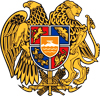 ՀԱՅԱՍՏԱՆԻ ՀԱՆՐԱՊԵՏՈՒԹՅՈՒՆ
ՍՅՈՒՆԻՔԻ ՄԱՐԶ
ԿԱՊԱՆ  ՀԱՄԱՅՆՔԻ  ԱՎԱԳԱՆԻ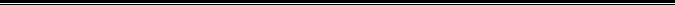 